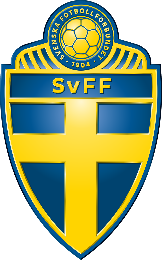 Före arbetetTillsätt en arbetsgrupp där en person är sammankallande.Var väl förberedd och skicka inbjudan med dagordning och information till arbetsgruppen i god tid innan möten.Gör en möteskalender och planera för perioder då lagen får möjlighet att ge återkoppling på arbetet.Bestäm vem som gör vad inom arbetsgruppen. Under arbetetArbeta med en riktlinje åt gången.Använd SvFF:s bildspel för arbetet. Hämta bildspelet här.Arbetet kan ske intensivt under exempelvis en helg med tid för återkoppling efteråt. Arbetet kan också göras i mindre steg över längre tid. Gör en aktionslista där det står vad, hur, när och av vem olika saker ska göras.Efter arbetetFölj upp aktionslistan. Sprid riktlinjerna på ställen där lagets medlemmar ofta rör sig, till exempel på föreningens hemsida, vid idrottsplatsen och klubbhuset. Implementera och följ upp riktlinjerna i lagen genom SvFF:s guide. Hämta guiden här.Följ löpande upp riktlinjerna i verksamheten och i styrelsen.Utvärdera riktlinjerna varje år. Justera eller prioritera vad föreningen ska satsa mest på.Noteringar